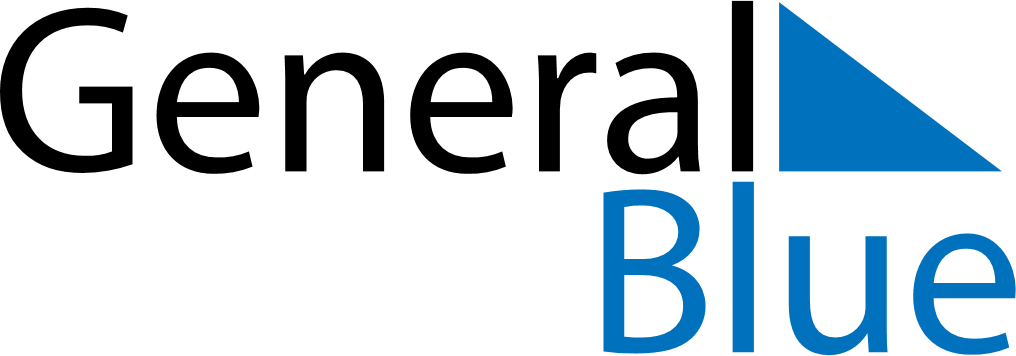 May 2024May 2024May 2024May 2024May 2024May 2024Los Antiguos, Santa Cruz, ArgentinaLos Antiguos, Santa Cruz, ArgentinaLos Antiguos, Santa Cruz, ArgentinaLos Antiguos, Santa Cruz, ArgentinaLos Antiguos, Santa Cruz, ArgentinaLos Antiguos, Santa Cruz, ArgentinaSunday Monday Tuesday Wednesday Thursday Friday Saturday 1 2 3 4 Sunrise: 8:44 AM Sunset: 6:42 PM Daylight: 9 hours and 57 minutes. Sunrise: 8:46 AM Sunset: 6:40 PM Daylight: 9 hours and 54 minutes. Sunrise: 8:47 AM Sunset: 6:39 PM Daylight: 9 hours and 51 minutes. Sunrise: 8:48 AM Sunset: 6:37 PM Daylight: 9 hours and 49 minutes. 5 6 7 8 9 10 11 Sunrise: 8:50 AM Sunset: 6:36 PM Daylight: 9 hours and 46 minutes. Sunrise: 8:51 AM Sunset: 6:35 PM Daylight: 9 hours and 43 minutes. Sunrise: 8:52 AM Sunset: 6:33 PM Daylight: 9 hours and 41 minutes. Sunrise: 8:53 AM Sunset: 6:32 PM Daylight: 9 hours and 38 minutes. Sunrise: 8:55 AM Sunset: 6:30 PM Daylight: 9 hours and 35 minutes. Sunrise: 8:56 AM Sunset: 6:29 PM Daylight: 9 hours and 33 minutes. Sunrise: 8:57 AM Sunset: 6:28 PM Daylight: 9 hours and 30 minutes. 12 13 14 15 16 17 18 Sunrise: 8:58 AM Sunset: 6:27 PM Daylight: 9 hours and 28 minutes. Sunrise: 8:59 AM Sunset: 6:25 PM Daylight: 9 hours and 25 minutes. Sunrise: 9:01 AM Sunset: 6:24 PM Daylight: 9 hours and 23 minutes. Sunrise: 9:02 AM Sunset: 6:23 PM Daylight: 9 hours and 21 minutes. Sunrise: 9:03 AM Sunset: 6:22 PM Daylight: 9 hours and 18 minutes. Sunrise: 9:04 AM Sunset: 6:21 PM Daylight: 9 hours and 16 minutes. Sunrise: 9:05 AM Sunset: 6:20 PM Daylight: 9 hours and 14 minutes. 19 20 21 22 23 24 25 Sunrise: 9:06 AM Sunset: 6:19 PM Daylight: 9 hours and 12 minutes. Sunrise: 9:08 AM Sunset: 6:18 PM Daylight: 9 hours and 9 minutes. Sunrise: 9:09 AM Sunset: 6:17 PM Daylight: 9 hours and 7 minutes. Sunrise: 9:10 AM Sunset: 6:16 PM Daylight: 9 hours and 5 minutes. Sunrise: 9:11 AM Sunset: 6:15 PM Daylight: 9 hours and 3 minutes. Sunrise: 9:12 AM Sunset: 6:14 PM Daylight: 9 hours and 1 minute. Sunrise: 9:13 AM Sunset: 6:13 PM Daylight: 9 hours and 0 minutes. 26 27 28 29 30 31 Sunrise: 9:14 AM Sunset: 6:12 PM Daylight: 8 hours and 58 minutes. Sunrise: 9:15 AM Sunset: 6:11 PM Daylight: 8 hours and 56 minutes. Sunrise: 9:16 AM Sunset: 6:11 PM Daylight: 8 hours and 54 minutes. Sunrise: 9:17 AM Sunset: 6:10 PM Daylight: 8 hours and 53 minutes. Sunrise: 9:18 AM Sunset: 6:09 PM Daylight: 8 hours and 51 minutes. Sunrise: 9:19 AM Sunset: 6:09 PM Daylight: 8 hours and 50 minutes. 